Kompetensområde: för sjukvård (3189)Uppbyggd på: Grundexamen inom social- och hälsovårdsbranschen (OPH-4417-2023). Gäller studerande som påbörjar sina studier efter 1.8.2024.Obligatoriska examensdelar + kompetensområdet115 kpAtt bemöta och handleda en klient (107502)20 kpSocialvårds- och hälsovårdsbranschen verksamhetsområde och pedagogiska branschen1 kpKommunikation och handledning   1 kpEtik   1 kpMänniskans utveckling2 kpHälsa och funktionsförmåga1 kpHandledning till levnadsvanor      2 kpGrundläggande ADL  2 kpErgonomi och hjälpmedel      1 kpArbetssäkerhet, skyldigheter           1 kpFörsta hjälp       1 kpHealth up 11 kpLIA- Att bemöta och handleda en klient6 kpAtt främja välbefinnande och funktionsförmåga (107520)25 kpFörfattningar och bestämmelser1 kpFriskfaktorer och folkhälsorisker1 kpGrundvård3 kpErgonomiskt förhållningssätt1 kpAseptik1 kpDiabetes1 kpHjärt- och kärlsjukdomar1 kpAndningsorganens sjukdomar1 kpNeurologiska sjukdomar1 kpPsykisk ohälsa1 kpAnatomi och fysiologi2 kpPalliativ vård1 kpLIA- Att främja välbefinnande och funktionsförmåga10 kpLäkemedelsbehandling inom närvårdarens ansvarsområde (107507)10 kpDelmål ännu inte bestämt kp kpArbete inom hemvård (107521)30 kpTjänster inom branschen2 kpMötet i hemmet2 kpArbetssäkerhet1 kpÄldre i hemmet2 kpFunktionsnedsättningar1 kpBeroendevård1 kpBarnet i hemmet1 kpPsykisk ohälsa1 kpAtt främja funktionsförmåga2 kpAtt stödja ADL3 kpDelegering1 kpHealth up 21 kpLIA- Att arbeta inom hemvård12 kpArbete inom sjukvård (107494)30 kpDelmål ännu inte bestämt kpValbara examensdelar30 kpSårvård (107499) (ej för HUTH-studerande)15 kpSårets anatomi och fysiologi1 kpVård vid ödem1 kpAkuta sår1 kpKroniska sår1 kpSårdokumentation1 kpSåromläggning1 kpFörebyggande sårvård1 kpHolistisk sårvård1 kpSimulering sårvård (delas i 1, 2 och 3)3 kpPBL sårvård (delas i 1, 2 och 3)3 kpYrkesprov sårvård1 kpArbete med mental hälsa, missbruk och beroende för olika klientgrupper (107501) (ej för HUTH-studerande)15 kpDelmål ännu inte bestämt kp kp kpFörberedelser för arbetshandledaruppgifter (106731) (utförs av HUTH-studerande)5 kpArbetsplatshandledning3 kpRespons och bedömning2 kp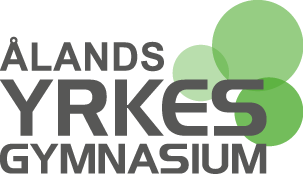 